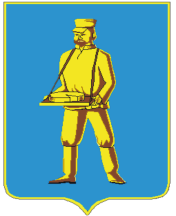 СОВЕТ ДЕПУТАТОВЛОТОШИНСКОГО МУНИЦИПАЛЬНОГО РАЙОНАМОСКОВСКОЙ ОБЛАСТИР Е Ш Е Н И Еот 22.08.2019 № 583/56О заключении контрольно - счётной палаты Лотошинского муниципального района на проект решения Совета депутатов Лотошинского муниципального района «О внесении изменений в решение Совета депутатов Лотошинского муниципального района от 20.12.2018 № 506/50 «О бюджете Лотошинского муниципального района Московской области на 2019 год и плановый период 2020 и 2021 годов»Заслушав заключение контрольно-счетной палаты  Лотошинского муниципального района на проект решения Совета депутатов Лотошинского муниципального района «О внесении изменений в решение Совета депутатов Лотошинского муниципального района от 20.12.2018 № 506/50 «О бюджете Лотошинского муниципального района Московской области на 2019 год и плановый период 2020 и 2021 годов», Совет депутатов Лотошинского муниципального районар е ш и л:	1. Принять к сведению заключение контрольно-счетной палаты  Лотошинского муниципального района на проект решения Совета депутатов Лотошинского муниципального района «О внесении изменений в решение Совета депутатов Лотошинского муниципального района от 20.12.2018 № 506/50 «О бюджете Лотошинского муниципального района Московской области на 2019 год и плановый период 2020 и 2021 годов» (приложение).           2. Опубликовать настоящее решение в газете «Сельская новь» и разместить на официальном сайте администрации Лотошинского муниципального района.Заместитель председателя Совета депутатовЛотошинского муниципального района                                    А.А. БарковГлава Лотошинского муниципального района                                                              Е.Л. ДолгасоваВЕРНО:Разослать: Совету депутатов, Шагиеву А.Э., контрольно-счетной палате (без приложения), юридическому отделу, прокурору Лотошинского района, финансово-экономическому  управлению,  редакции газеты «Сельская новь», в дело.ЗАКЛЮЧЕНИЕ №4на проект решения Совета депутатов Лотошинского муниципального района «О внесении изменений в решение Совета депутатов Лотошинского муниципального района Московской области от 20.12.2018 г. №506/50 «О бюджете Лотошинского муниципального района Московской области на  2019  год и плановый период 2020 и 2021 годов» от  16 августа   2019 г.Заключение Контрольно-счетной палаты Лотошинского муниципального района на проект решения Совета депутатов Лотошинского  муниципального района «О внесении изменений в решение Совета депутатов Лотошинского муниципального района Московской области от 20.12.2018 года №506/50 «О бюджете Лотошинского муниципального района Московской области на  2019  год и плановый период 2020 и 2021 годов»  (далее – проект Решения), подготовлено в соответствии  с Бюджетным Кодексом Российской Федерации (далее - БК РФ), Федеральным законом от 07.02.2011 года №6-ФЗ «Об общих принципах организации и деятельности контрольно-счетных органов субъектов Российской Федерации и муниципальных образований», Положением о контрольно-счетной палате Лотошинского муниципального района, утвержденным решением Совета депутатов Лотошинского муниципального района от 27.10.2011 года №294/30 ( с учетом изменений и дополнений). Согласно пояснительной записки к проекту решения изменения, вносимые в решение  Совета депутатов  Лотошинского муниципального района Московской области от 20.12.2018 года №506/50 «О бюджете Лотошинского муниципального района Московской области на  2019  год и плановый период 2020 и 2021 годов» обусловлены необходимостью:- уточнением безвозмездных поступлений из бюджета Московской области в связи с принятием закона Московской области от 12.12.2018 №216/2018-ОЗ «О бюджете Московской области на 2019 год и на плановый период 2020 и 2021 годов» (с учетом внесенных изменений) и доведенными уведомлениями о предоставлении субсидий, субвенций, иного межбюджетного трансферта, имеющего целевое назначение на 2019 год и плановый период 2020 2021 годов от главных распорядителей бюджетных средств Московской области по состоянию на 01.08.2019 года; - корректировкой налоговых и неналоговых доходов бюджета Лотошинского муниципального района с изменениями общей суммы поступлений;- уменьшением и перераспределением расходов с учетом планируемого исполнения бюджета и необходимостью направления средств на первоочередные расходы;- необходимостью приведения расходов в соответствие с внесенными изменениями в муниципальные программы Лотошинского муниципального района.Рассматриваемый проект решения о внесении изменений в бюджет представлен в Контрольно-счетную палату Лотошинского муниципального района финансово-экономическим управлением администрации Лотошинского муниципального района 13 августа  2019 г. По результатам экспертизы проекта решения Контрольно-счетной палатой Лотошинского муниципального района установлено следующее.1. Пунктом 1 проекта решения предлагается статью 1 Решения о бюджете изложить в новой редакции. Пунктом 1 статьи 1 предлагается утвердить изменение основных характеристик бюджета Лотошинского муниципального района Московской области  на 2019 год и плановый период 2020 и 2021 годов. Общий объем доходов  бюджета Лотошинского муниципального района Московской области на 2019 год предлагается к уменьшению на 33 803,3 тыс. рублей или на 3,9% к действующей редакции бюджета, общий объем расходов предлагается уменьшить на 33 803,3 тыс. рублей или на 3,9%.С учетом предлагаемых изменений основные характеристики бюджета Лотошинского муниципального района  на 2019 год составят:-общий объем доходов 830 581,1 тыс. руб., в том числе объем межбюджетных трансфертов, получаемых из других бюджетов бюджетной системы Российской Федерации в сумме 537 799,8 тыс. руб.;- общий объем расходов 839 781,1 тыс. руб.;- дефицит бюджета составит 9 200,0 тыс. руб. Пунктом 2  статьи 1 Проекта решения предлагается внести изменения в основные характеристики бюджета Лотошинского муниципального района на плановый период 2020 и 2021 годов.На первый год планового периода (2020 год)  предлагается увеличить общий объем доходов бюджета Лотошинского муниципального района на 44 727,7 тыс.рублей или на 6,4%, увеличить общий объем расходов на 44 727,7 тыс. рублей или 6,4%. С учетом предлагаемых изменений  основные характеристики  бюджета Лотошинского муниципального района на 2020 год предлагаются к утверждению:-общий объем доходов 748 994,0 тыс. руб., в том числе объем межбюджетных трансфертов, получаемых из других бюджетов бюджетной системы Российской Федерации в сумме 457 564,0 тыс. руб.;- общий объем расходов 748 994,0 тыс. руб., в том числе условно утвержденные расходы в сумме 9 987,0 тыс. рублей;- дефицит бюджета 0 тыс. руб.Проектом решения предлагается увеличить общий объем доходов бюджета Лотошинского муниципального района на второй год планового периода (2021 год) на 11,0 тыс. рублей, увеличить общий объем расходов на 11,0 тыс. рублей. С учетом предлагаемых изменений  основные характеристики  бюджета Лотошинского муниципального района на 2021 год предлагаются к утверждению:- общий объем доходов 692 999,1 тыс. руб., в том числе объем межбюджетных трансфертов, получаемых из других бюджетов бюджетной системы Российской Федерации в сумме 395 787,0 тыс. руб.;- общий объем расходов 692 999,1 тыс. руб., в том числе условно утвержденные расходы в сумме 19 473,8 тыс. рублей;- дефицит бюджета 0 тыс. руб.Пунктом 3 статьи 1 Проекта решения утверждается общий объем  бюджетных ассигнований, направляемых на исполнение публичных нормативных обязательств. Объем ассигнований утверждается без изменений к действующей редакции и составит в 2019 году – 27 582,9 тыс. рублей, в 2020 году – 28 474,2 тыс. рублей, в 2021 году – 29 446,9 тыс. рублей.2. Пунктом 2 проекта решения предлагается  утвердить поступления  доходов в бюджет Лотошинского муниципального района на 2019  год и на плановый период 2020 и 2021 годов    (приложение №1 к проекту решения).  Предлагаемые изменения в составе доходов на 2019 и  плановый период 2020 и 2021 годы представлены в таблице:                                                                                   (в тыс. руб.) 	1 . В 2019 году предлагается:1.1.  Увеличить плановые назначения по разделу «Налоговые и неналоговые доходы» на сумму 2 007,9 тыс. руб., в том числе: - единый сельскохозяйственный налог на сумму 56,9 тыс. руб.; - доходы от оказания платных услуг и компенсации затрат государства на сумму 5,0  тыс. руб.;- штрафы, санкции, возмещение ущерба на сумму 1 946,0 тыс. руб.1.2. Уменьшить доходы по разделу «Безвозмездные поступления» на  сумму 35 811,1 тыс.  руб., в том числе за счёт:- увеличения "Субсидии бюджетам бюджетной системы Российской Федерации (межбюджетные субсидии)» на сумму 4 794,0 тыс. руб., в том числе:                                                                                                                                                     (в тыс. руб.)- увеличения "Субвенции бюджетам субъектов Российской Федерации и муниципальных образований» на сумму 272,0 тыс. руб., а именно:                                                                                                                                          (в тыс. руб.)- уменьшения иных межбюджетных трансфертов на сумму 40 919 тыс. руб., в том числе  на проведение капитального ремонта и (или) оснащение оборудованием муниципальных дошкольных образовательных организаций в Московской области на 40 919,0 тыс. рублей.Основанием для уменьшения объема иных МБТ является Закон Московской области от 17.07.2019г. №159/2019-ОЗ «О внесении изменений в Закон Московской области «О бюджете Московской области на 2019 год и на плановый период 2020 и 2021 годов» (уведомление Министерства экономики и финансов МО от 01.08.2019г. №014/329-УЭФ)- увеличения прочих безвозмездных поступлений в бюджет  муниципального района на сумму 47,5 тыс. руб.; - уменьшения возврата остатков субсидий, субвенций и иных межбюджетных трансфертов, имеющих целевое назначение, прошлых лет на сумму 5,7 тыс. руб. (возврат в бюджет Московской области неиспользованных остатков трансфертов, имеющих целевое назначение).С учетом предлагаемых изменений общий объем доходов в 2019 году предлагается  к утверждению в  объеме  830 581,1 тыс. рублей.2. В 2020 году  предлагается 2.1. Увеличить плановые назначения по разделу «Налоговые и неналоговые доходы» на сумму 3 798,7 тыс. руб., за счет увеличения объема поступлений по штрафам, санкциям, возмещения ущерба. 2.2. Увеличить доходы по разделу «Безвозмездные поступления» на  сумму 40 929,0 тыс.  руб., за счёт - увеличения "Субвенции бюджетам субъектов Российской Федерации и муниципальных образований» на составление (изменение) списков кандидатов в присяжные заседатели федеральных судов общей юрисдикции в Российской Федерации на сумму 10,0 тыс. руб.- увеличения иных межбюджетных трансфертов на проведение капитального ремонта и (или) оснащение оборудованием муниципальных дошкольных образовательных организаций в Московской области на сумму 40 919,0 тыс. руб.С учетом предлагаемых изменений общий объем доходов в 2020 году предлагается  к утверждению в  объеме  748 994,0 тыс. рублей.3. В 2021 году  предлагается Увеличить доходы по разделу «Безвозмездные поступления» на  сумму 11,0 тыс.  руб., за счёт " Субвенции бюджетам субъектов Российской Федерации и муниципальных образований» на составление (изменение) списков кандидатов в присяжные заседатели федеральных судов общей юрисдикции в Российской Федерации.С учетом предлагаемых изменений общий объем доходов в 2021 году предлагается  к утверждению в  объеме  692 999,1 тыс. рублей.3.  Пунктом 4 проекта решения предлагается  к утверждению распределение бюджетных ассигнований по разделам, подразделам, целевым статьям (муниципальным программам Лотошинского муниципального района Московской области и непрограммным направлениям деятельности), группам и подгруппам видов расходов классификации расходов бюджета Лотошинского муниципального района на 2019 год и на плановый период 2020 и 2021 годов ( приложение №3 к проекту решения).  Предлагаются следующее изменения в  распределение бюджетных ассигнований по разделам бюджетной классификации на 2019 год и  2020 годы (Таблица в тыс. руб.).	5. Пунктом 6 проекта решения   предлагается к утверждению распределение бюджетных ассигнований по целевым статьям (муниципальным программам Лотошинского муниципального района Московской области и непрограммным направлениям деятельности), группам и подгруппам видов расходов классификации расходов бюджета Лотошинского муниципального района Московской области на 2019 год и на плановый период 2020 и 2021 годов (приложение №5 к проекту решения). Изменения внесены в следующие муниципальные программы (в тыс. руб.):	6. Непрограммные расходы предлагаются  в 2019 году  к увеличению на 10,0 тыс. рублей на составление (изменение) списков кандидатов в присяжные заседатели федеральных судов общей юрисдикции в Российской Федерации. 	С учетом предлагаемых изменений общий объем непрограммных расходов на 2019 год  составит  6301,3 тыс. рублей.	Непрограммные расходы на  плановый период 2020 и 2021 годов увеличиваются по указанным основаниям и составят  по 5 866,6 тыс. рублей и 5 867,6 тыс. рублей соответственно.	Общие объемы доходов  и расходов бюджета Лотошинского муниципального района, предусмотренные в текстовой  части проекта решения соответствуют объемам доходов и расходов,  отраженным в соответствующих приложениях к проекту решения.7.   Пунктом 7 вносятся изменения в приложение №8 «Межбюджетные трансферты, передаваемые бюджетам поселений, входящих в состав Лотошинского муниципального района Московской области, из бюджета Лотошинского муниципального района Московской области на осуществление отдельных полномочий по решению вопросов местного значения в соответствии с заключенными соглашениями в 2019 году» (приложение №7 к проекту решения).	Объем передаваемых межбюджетных трансфертов на 2019 год увеличен на 1,6 тыс. рублей и с учетом предлагаемых изменений составит 26 107,0 тыс. рублей.	Предлагаемые изменения на 2019 год  представлены в таблице (в тыс. руб.):8.  Представленный на экспертизу проект решения о внесении изменений в бюджет не предусматривает  изменения  размера дефицита бюджета на 2019 год и плановый период 2020 и 2021 годов, который составит соответственно по годам  9 200,0 тыс. руб., 0 тыс. рублей и 0 тыс. рублей. Источниками  финансирования дефицита бюджета являются изменение остатков средств на счетах бюджета, исполнение муниципальных гарантий в валюте РФ, возврат бюджетных кредитов,  предоставленных юридическим лицам в валюте РФ.Выводы по результатам проведенной экспертизы:По результатам проведенной экспертизы представленного  проекта решения  Совета депутатов Лотошинского муниципального района «О внесении изменений в решение Совета депутатов Лотошинского муниципального района Московской области от 20.12.2018 года №506/50  «О бюджете Лотошинского муниципального района Московской области на  2019  год и плановый период 2020 и 2021 годов» Контрольно-счетная палата Лотошинского муниципального района считает:- представленный проект решения о внесении изменений в бюджет в целом соответствует требованиям Бюджетного кодекса РФ;- представленный проект может быть рассмотрен Советом депутатов Лотошинского муниципального района.Председатель  Контрольно-счетной  палаты   Лотошинского муниципального района		                                             С.Ю.Фролова2019 год2019 год2019 год2020 год2020 год2020 год2021 год2021 год2021 годРазделы бюджетной классификацииС учетом уточненияДейству-ющая редакцияИзмене-ниеС учетом уточненияДействую-щая редакцияИзмене-ниеС учетом уточненияДейству-ющая редакцияИзмене-ниеДОХОДЫ ВСЕГО830 581,1864 384,4-33 803,3748 994,0704 266,344 727,7692 999,1692 988,111,0НАЛОГОВЫЕ И НЕНАЛОГОВЫЕ ДОХОДЫ, в том числе295 914,9293 9072007,9291 430,0287 631,33798,7297 212,1297 212,10НАЛОГ НА ДОХОДЫ ФИЗИЧЕСКИХ ЛИЦ196 793,7196 793,70205 406,0205 406,00218 659,0218 659,00АКЦИЗЫ ПО ПОДАКЦИЗНЫМ ТОВАРАМ, ПРОИЗВОДИМЫМ НА ТЕРРИТОРИИ РФ6 761,06 761,006761,06 761,006 761,06 761,00НАЛОГИ НА СОВОКУПНЫЙ ДОХОД18 228,418 171,556,922 633,022 633,0022 296,0 22 296,00ГОСУДАРСТВЕННАЯ ПОШЛИНА2 410,02 410,002310,02 310,002 410,02 410,00ДОХОДЫ ОТ ИСПОЛЬЗОВАНИЯ ИМУЩЕСТВА, НАХОДЯЩЕГОСЯ В ГОСУДАРСТВЕННОЙ И МУНИЦИПАЛЬНОЙ СОБСТВЕННОСТИ14 241,014 241,0015 674,515 674,6013 055,713 055,70ПЛАТЕЖИ ПРИ ПОЛЬЗОВАНИ ПРИРОДНЫМИ РЕСУРСАМИ1 787,01 787,00687,0687,00687,0687,00ДОХОДЫ ОТ ОКАЗАНИЯ ПЛАТНЫХ УСЛУГ (РАБОТ) И КОМПЕНСАЦИИ ЗАТРАТ ГОСУДАРСТВА 16 888,516 883,55,016 447,816 447,8016 447,916 447,90ДОХОДЫ ОТ ПРОДАЖИ МАТЕРИАЛЬНЫХ И НЕМАТЕРИАЛЬНЫХ АКТИВОВ26 821,126 821,109 973,59 973,509 773,59 773,50ШТРАФЫ, САНКЦИИ, ВОЗМЕЩЕНИЕ УЩЕРБА10 158,28 212,21946,09722,15 923,43 798,75 307,05 307,00ПРОЧИЕ НЕНАЛОГОВЫЕ ДОХОДЫ1 826,01 826,001815,01 815,001 815,01 815,00БЕЗВОЗМЕЗДНЫЕ ПОСТУПЛЕНИЯ, в том числе534 666,2570 477,4-35 811,2457 564,0416 635,040 929,0395 787,0395 776,011,0ДОТАЦИИ БЮДЖЕТАМ СУБЪЕКТОВ РОССИЙСКОЙ ФЕДЕРАЦИИ И МУНИЦИПАЛЬНЫХ ОБРАЗОВАНИЙ 99 811,099 811,0092 687,092 687,0084 628,084 628,00СУБСИДИИ БЮДЖЕТАМ БЮДЖЕТНОЙ СИСТЕМЫ РОССИЙСКОЙ ФЕДЕРАЦИИ  (МЕЖБЮДЖЕТНЫЕ СУБСИДИИ)126 769,9121 975,94794,057 128,057 128,0048 176,048 176,00СУБВЕНЦИИ БЮДЖЕТАМ СУБЪЕКТОВ РОССИЙСКОЙ ФЕДЕРАЦИИ И МУНИЦИПАЛЬНЫХ ОБРАЗОВАНИЙ284 730,0284 458,0272,0266 830,0266 820,010,0262 983,0262 972,00ИНЫЕ МЕЖБЮДЖЕТНЫЕ ТРАНСФЕРТЫ26 488,967 407,9-40 919,040 919,0040 919,0000ПРОЧИЕ БЕЗВОЗМЕЗДНЫЕ ПОСТУПЛЕНИЯ432,5385,0000000Доходы бюджетов муниципальных районов от возврата бюджетами бюджетной системы Российской Федерации остатков субсидий, субвенций и иных межбюджетных трансфертов, имеющих целевое назначение, прошлых лет169,2169,2000000Возврат остатков субсидий, субвенций и иных межбюджетных трансфертов, имеющих целевое назначение, прошлых лет-3735,3-3 729,6000000Наименование доходного источникаС учетом уточненияДействующая редакцияИзменениена осуществление дорожной деятельности в отношении автомобильных дорог общего пользования, а также капитального ремонта и ремонта дворовых территорий многоквартирных домов, проездов к дворовым территориям многоквартирных домов населенных пунктов15 26016 955-1 695на проведение капитального ремонта (ремонта) зданий (помещений), занимаемых территориальными подразделениями Управления Федеральной службы безопасности Российской Федерации по городу Москве и Московской области, осуществляющими деятельность по охране общественного порядка и обеспечению общественной безопасности, противодействию терроризму и экстремизму, находящихся в собственности муниципальных образований Московской области6 48906 489Наименование доходного источникаС учетом уточненияДействующая редакцияИзменениена финансовое обеспечение государственных гарантий реализации прав граждан на получение общедоступного и бесплатного дошкольного, начального общего, основного общего, среднего общего образования в муниципальных общеобразовательных организациях в Московской области, обеспечение дополнительного образования в муниципальных общеобразовательных организациях в Московской области, включая расходы на оплату труда, приобретение учебников и учебных пособий, средств обучения, игр, игрушек (за исключением расходов на содержание зданий и оплату коммунальных услуг)148 769148 74623на осуществление переданных полномочий Московской области по организации проведения мероприятий по отлову и содержанию безнадзорных животных273512239на составление (изменение) списков кандидатов в присяжные заседатели федеральных судов общей юрисдикции в Российской Федерации100102019 год2019 год2019 год2020 год2020 год2020 год2021 год2021 год2021 годНаименование разделаС учетом вносимых уточнений Действующая редакция ИзмененияС учетом вносимых уточнений Действующая редакция ИзмененияС учетом вносимых уточнений Действующая редакция Изменения0100 Общегосударственные  вопросы115 890,0115 450,1439,986 311,386 301,310,086 375,186 364,111,00200 Национальная оборона60,060,0060,060,0060,060,000300 Национальная безопасность и правоохранительная деятельность12 221,35 223,36 998,04 820,14 820,104820,14820,100400 Национальная экономика73 745,575 314,7-1 569,257 676,457 676,4054 953,154 953,100500 Жилищно-коммунальное хозяйство11 914,910 719,01 195,96 954,06 954,003 651,03 651,000600 Охрана окружающей среды309,1309,1070,070,0070,070,000700 Образование455 464,9496 530,3-41 065,4429 496,7388 777,740 719,0385423,7385423,700800 Культура, кинематография71 175,670 978,1197,560 866,656 966,63 900,050 966,650 966,600900 Здравоохранение2 973,02 943,003 866,03 866,004020,04020,001000 Социальная политика45 238,845 238,8040 135,740 135,7034 735,634 735,601100 Физическая культура и спорт50 818,050 818,0048 750,248 750,2048 450,148 450,10ИТОГО839 781,1873 584,4-33 803,3739 007,0694 378,044 629,0673525,3673514,311,0№ программНаименование муниципальной программы2019 год2019 год2019 год2020 год2020 год2020 год2021 год2021 год2021 год№ программНаименование муниципальной программыС учетом уточне-нияДейству-ющая редакцияИзменениеС учетом уточне-нияДейству-ющая редакцияИзме-нениеС учетом уточне-нияДейству-ющая редакцияИзме-нениеМуниципальная программа "Развитие образования в Лотошинском муниципальном районе Московской области на 2018-2022 годы"401 227,9441 005,3-39 777,4425 851,4385 132,440 719381 778,4381 778,40Муниципальная программа "Культура Лотошинского муниципального района на 2018-2022 годы"71 170,670 973,1197,560 861,656 961,63 90050 961,651 961,60Муниципальная программа  "Спорт Лотошинского муниципального района на 2018-2022 годы"50 888,650 888,648 930,248 930,2048 630,148 630,20Муниципальная программа "Предпринимательство Лотошинского муниципального района на 2018 - 2022 годы"7 394,46 501,5892,95 4845 4840 823,43 823,40Муниципальная программа "Муниципальное управление" Лотошинского муниципального района на 2018-2022 годы106 165,4106 222,7-57,377 520,977 520,9077 505,577 505,506.Муниципальная программа "Развитие сельского хозяйства и сельских территорий Лотошинского муниципального района на 2019-2024 годы"49 634,150 417,1-783732,2732,2026526507.Муниципальная программа "Снижение административных барьеров и повышение качества и доступности предоставления государственных и муниципальных услуг, в том числе на базе многофункционального центра предоставления государственных и муниципальных услуг" Лотошинского муниципального района на 2018-2022 годы14 258,513 828,543012 927,612 927,6012 927,612 927,608.Муниципальная программа "Развитие транспортной системы на территории Лотошинского муниципального района на 2018-2022 годы"68 489,470 120,3-1 630,953 991,353 991,3052 122,652 122,609.Муниципальная программа "Развитие информационно-коммуникационных технологий для повышения качества муниципального управления и создания благоприятных условий жизни и ведения бизнеса в Лотошинском муниципальном районе на 2018-2022 годы"2 986,73 036,7-503 118,13 118,102 514,32 514,3010.Муниципальная программа "Экология и природные ресурсы Лотошинского муниципального района" на 2018 - 2022 годы"1 160,21 160,20921,1921,10921,1921,1011.Муниципальная программа "Безопасность Лотошинского муниципального района на 2018-2022 годы"13 068,85 553,37 515,54 820,14 820,104 820,14 820,1012.Муниципальная программа "Жилище" Лотошинского муниципального района на 2018-2022 годы11 929,211 929,205 912,95 912,9000013Муниципальная программа "Газификация населенных пунктов Лотошинского муниципального района  Московской области на 2018-2022 годы"00000000014.Муниципальная программа "Социальная защита населения Лотошинского муниципального района на 2018-2022 годы"27 74527 745029 39729 397030 54630 546015.Муниципальная программа "Градостроительная деятельность на территории Лотошинского муниципального района на 2018-2022 годы"1 9931 993000000016.Муниципальная программа "Содержание и развитие инженерной инфраструктуры и энергоэффективности" Лотошинского муниципального района на 2018-2022годы1 843,52 294,1-450,67927920792792017.Муниципальная программа "Формирование современной городской среды" Лотошинского муниципального района на 2018-2022 годы3 524,53 624,5-1001 8801 880050500Итого программных расходов 833 479,8867 293,1-33 813,3733 140,4688 521,444 619667 657,7667 657,70Непрограммные расходы бюджета6 301,36 291,3105 866,65 856,6105 867,65 856,611Всего расходов839 781,1873 584,4-33 803,3739 007694 37844 629673 525,3673 514,311НаименованиеС учетом уточненияДейству-ющая редакцияИзменениеСельское поселение Микулинское13 817,314 214,0-396,7Дорожное хозяйство (дорожные фонды), в том числе:10 452,911 682,5-1229,6содержание и текущий ремонт автомобильных дорог2 628,12 008,4619,7ремонт автомобильных дорог общего пользования7 784,89 634,1-1849,3приобретение и установка дорожных знаков40,040,00Содержание кладбищ, в том числе:3 364,42 531,5832,9содержание кладбищ1 688,41 279,0409,4приведение кладбищ к нормативному состоянию796,5373,0423,5содержание воинских захоронений и мемориалов "Вечный огонь"879,5879,50Сельское поселение Ошейкинское12 289,711 891,4398,3Дорожное хозяйство (дорожные фонды), в том числе:10 762,710 564,5198,2содержание и текущий ремонт автомобильных дорог1 844,81 542,2302,6ремонт автомобильных дорог общего пользования8 877,98 982,3-104,4приобретение и установка дорожных знаков40,040,00Содержание кладбищ, в том числе:1 527,01 326,9200,1содержание кладбищ837,8637,7200,1приведение кладбищ к нормативному состоянию437,7437,70содержание воинских захоронений и мемориалов "Вечный огонь"251,5251,50ИТОГО26 107,026 105,41,6